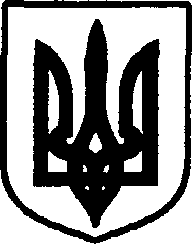 УКРАЇНАДунаєвецька МІСЬКА радаР О З П О Р Я Д Ж Е Н Н Я04 січня  2018 р.                                   Дунаївці                                  № 8-осПро проведення конкурсу на заміщення вакантних посад апарату виконавчого комітету Дунаєвецької міської ради Керуючись статтею 42 Закону України «Про місцеве самоврядування в Україні», Законом України «Про службу в органах місцевого самоврядування», Законом України «Про запобігання корупції», розпорядженням міського голови від 15.01.2016 р. № 11-ос «Про Порядок проведення іспиту кандидатів на заміщення вакантних посад», та розпорядженням міського голови від 04.01.2018 р. № 7-ос «Про створення конкурсної комісії на заміщення вакантних посад апарату виконавчого комітету Дунаєвецької міської ради»Провести конкурс на заміщення вакантних посад:Спеціаліста відділу бухгалтерського обліку та фінансів апарату виконавчого комітету Дунаєвецької міської ради – 06 лютого 2018 року о 09.00 год;Спеціаліста загального відділу апарату виконавчого комітету Дунаєвецької міської ради – 06 лютого 2018 року о 11.00 год.Відділу інформаційно-технічного забезпечення апарату виконавчого комітету Дунаєвецької міської ради поширити умови конкурсу (згідно додатку) через засоби масової інформації.Контроль за виконанням розпорядження покласти на керуючу справами виконавчого комітету Г.І. Панасевич.Міський голова								В. ЗаяцьДодатокдо розпорядження № 8-освід 04 січня 2018 р.                             Умовиконкурсу на заміщення вакантних посадспеціаліста відділу бухгалтерського обліку та фінансів та спеціаліста загального відділу апарату виконавчого комітету Дунаєвецької міської радиДо участі в конкурсі запрошуються особи, які відповідають таким вимогам:мають повну вищу освіту професійного спрямування;стаж роботи не менше 3 років;вільно володіють державною мовою;мають навики роботи на ПЕОМ.До конкурсної комісії подаються такі документи:заява;особова картка ( форма № П2-ДС);копія документа про освіту;паспорт (1, 2, 11 сторінки);автобіографія;медична довідка про стан здоров’я (Форма 133-о);копія військового квитка (для чоловіків);дві фотокартки розміром 4х6.Під час проведення конкурсу кандидати складають іспит.Термін подання документів 30 календарних днів (до  03.02.2018 року).За додатковою інформацією щодо основних функціональних обов’язків, розміру та умов оплати праці, умов конкурсу,  звертатися до відділу організаційної та кадрової роботи (кабінет, 19), або за телефоном  3-12-95.